lMADONAS NOVADA PAŠVALDĪBA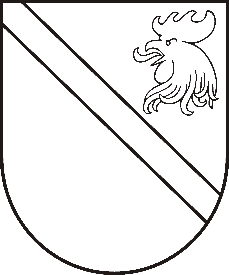 Reģ. Nr. Saieta laukums 1, Madona, Madonas novads, LV-4801 t. ,  , e-pasts: dome@madona.lv ___________________________________________________________________________APSTIPRINĀTI
ar Madonas novada pašvaldības domes
29.03.2018. lēmumu Nr.134 (protokols Nr.5, 27.p.)SAISTOŠIE  NOTEIKUMI  Nr. 5Par grozījumiem Madonas novada pašvaldības saistošajos noteikumos Nr. 1„Par Madonas novada pašvaldības 2018.gada budžetu”Noteikumi pieņemti ar likumu noteikto pašvaldības funkciju un uzdevumu izpildes nodrošināšanai.1. Izteikt Madonas novada pašvaldības saistošo noteikumu Nr. 1 „Par Madonas novada pašvaldības 2018.gada budžetu” (apstiprināti 2018.gada 16. janvāra domes sēdē, protokols Nr.1, 14.p.) 1. punktu šādā redakcijā:“Apstiprināt Madonas novada pašvaldības pamatbudžetu 2018.gadam              ieņēmumos 23483169,00  eiro apmērā.”2. Izteikt Madonas novada pašvaldības saistošo noteikumu Nr. 1 „Par Madonas novada pašvaldības 2018.gada budžetu” (apstiprināti 2018.gada 16. janvāra domes sēdē, protokols Nr.1, 14.p.) 2. punktu šādā redakcijā:“Apstiprināt Madonas novada pašvaldības pamatbudžetu 2018.gadam            izdevumos 23749517,00 eiro apmērā.”3. Izteikt Madonas novada pašvaldības saistošo noteikumu Nr. 1 „Par Madonas novada pašvaldības 2018.gada budžetu” (apstiprināti 2018.gada 16. janvāra domes sēdē, protokols Nr.1, 14.p.) 3. punktu šādā redakcijā:“Apstiprināt Madonas novada  pašvaldības speciālo budžetu 2018.gadam ieņēmumos 1082935,00 eiro apmērā, izdevumus 1003419,00 eiro apmērā.”Domes  priekšsēdētājs                                 	                    Agris Lungevičs